Nr postępowania ZP.271.1.37.2023  Stawiguda, 27.10.2023 r. GMINA STAWIGUDA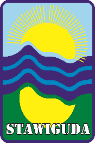 11-034 Stawiguda, ul. Olsztyńska 10tel.: 89 512 62 02 www.stawiguda.pl   przetargi@stawiguda.plWykonawcy ubiegający sięo udzielenie zamówieniaDotyczy: postępowania w sprawie udzielenia zamówienia publicznego pn. „Wyposażenie Gminnego Ośrodka Kultury w Stawigudzie powtórzenie”.”.Zgoda na przedłużenie terminu związania ofertąJa niżej podpisany: ……………………………………………………………………………………………………………………………… imię i nazwisko Jako upoważniony do reprezentowania Wykonawcy:…………………………………………………………………………… nazwa wykonawcy oświadczam, że wyrażam zgodę na przedłużenie terminu związania ofertą o okres kolejnych 30 dni, zgodnie z wnioskiem Zamawiającego w sprawie przedłużenia terminu związania ofertą, tj. do dnia 
30.11.2023 r. oraz oświadczam, że jestem związany ofertą w postępowaniu o udzielenie zamówienia publicznego pn.: „Wyposażenie Gminnego Ośrodka Kultury w Stawigudzie powtórzenie”, na okres kolejnych 30 dni. 